Great Depression & Roaring Twenties Study GuideObjective: Students will analyze how the Roaring Twenties and the Great Depression influenced Utah.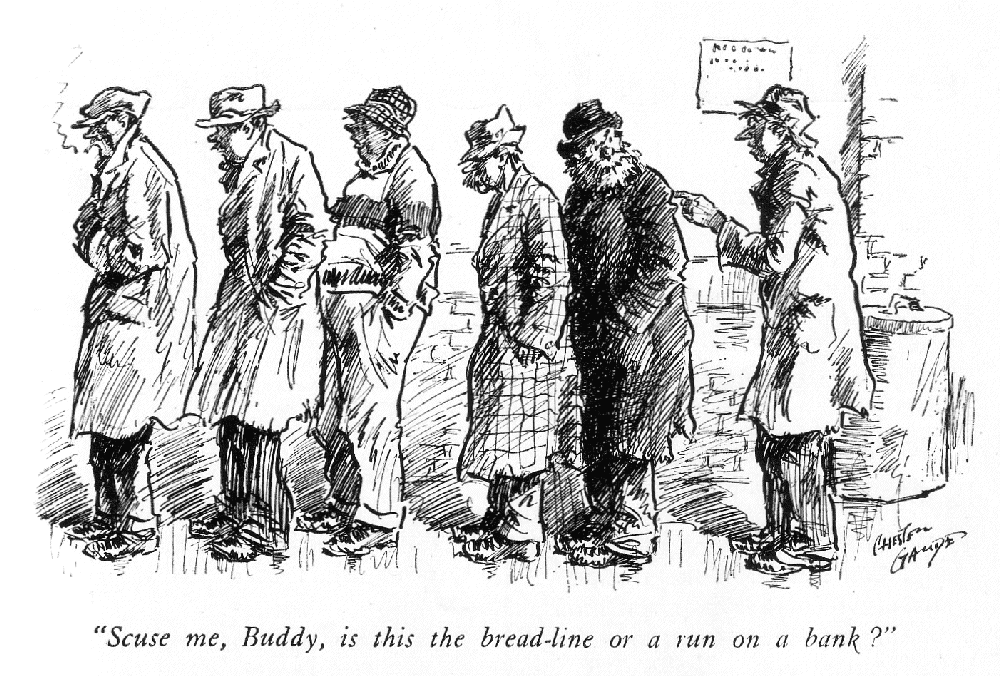 “Brother Can You Spare A Dime?”  Read the lyrics as you listen to the song. What kind of emotions does the singer mention/make you feel? Write down at least three emotions and why you think the singer feels this way: Great Depression: Severe worldwide, __________ depression from 1930s to middle of the 1940s. Key aspects of the Great Depression:Mass ____________________________________ of prices___________   ________  __________ failure (Dust Bowl)Bread Lines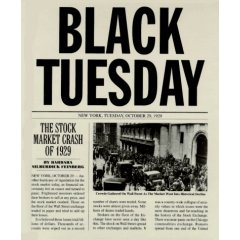 What was the main trigger/cause of the Great Depression?	_________________________________________	Date: _______________________________ 	Some people called it _________ TuesdayHow did the Great Depression impact Utah? 1 in every _____ people in Utah were out of work during the DepressionAt the height of the Great Depression, 1933, the average yearly income per Utahn was only $_______Utah was one of the states hit ________ by the depression: in some counties (Duchesne & Uintah) unemployment was 75%. Many parents & children searched through dumps & restaurant ________   _____ Recovery PlansName of President Roosevelt’s plan: NEW DEALSeries of economic programs put into place by President Franklin D. Roosevelt in response to the Great DepressionFocus on 3 R’s____________ for the unemployed & poor___________ of the economy to normal levels_____________ of the financial system to prevent another depressionFireside Chats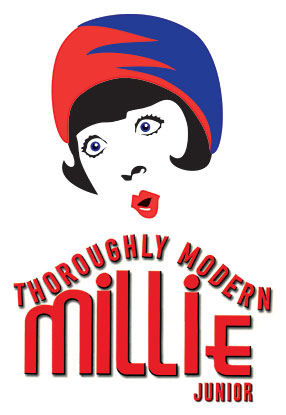 6. BEFORE the Great Depression: The Roaring TwentiesRoaring Twenties- a time of great wealth & excessWomen’s Suffrage: earned _______   ___  _______ in 1920Prohibition: attempts to ban _________ Flappers & Jazz! Charleston- popular dance of the timeWomen__________ their hair (cut their hair short) & wore short skirts for the first timeFlappers: “a fashionable young woman intent on enjoying herself and behaved in bold unconventional manner.” Jazz Age-jazz music & dancing become popular. Pop Culture!We get to learn how to Charleston! GET EXCITED! 